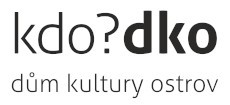 Dodací adresa: Dům kultury Ostrov, příspěvková organizaceMírové nám. 733363 01 OstrovIČ: 00520136DIČ: CZ00520136    ObjednávkaČíslo:	OBJ-243-21Vyřizuje:Hálová IlonaTelefon: 353800514Email:	halova@dk-ostrov.czObjednávka:	Objednáváme u vás na neděli 28. 11. 2021:ArtProm s.r.o.IČ: 24174505, DIČ: CZ24174505Fireshow souboru Blackout Paradox a 3x chůdaře (anděle) ze souboru Long Vehicle Circus.Jedná se o akci Rozsvěcení stromu v době od 17.00 do cca 18.30 hodin.Prosím o příjezd na místo v dostatečném předstihu. Cena fireshow je 30.000 Kč fix a chůdařů 25.000 Kč fix děkujiPředpokládaná cena: 55.000 Kč fix﻿FAKTURAČNÍ ÚDAJE:Dům kultury Ostrov, příspěvková organizaceMírové nám. 733363 01 OstrovIČ: 00520136DIČ: CZ00520136S pozdravemMgr. Lukáš Lerch ředitel DK OstrovV Ostrově dne 16.11.2021Dům kultury Ostrov, příspěvková organizace, Mírové nám. 733, 363 01 Ostrov, tel.724 509 287, e-mail: ic@dk-ostrov.czIČ: 00520136, DIČ: CZ00520136, bankovní spojení č.ú. 172 39 341/ 0100, ID: 22dn3v6Strana 1/1